Grupo de Docencia AEPAP MEMORIA ACTIVIDADES 2021															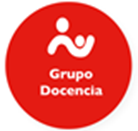 - Plataforma Continuum: Paco Hijano (co-director) y Carmen Villaizán (coordinadora)- Grupo de relaciones con Europa: María Aparicio y Carmen Villaizán- Ejecutiva AEPap: Carmen Villaizán: vicepresidenta y vocal de Formación- Comité Científico Curso Anual de Actualización AEPap: Miguel Ángel Fernández-Cuesta- Participación en el máster de pediatría AP de la Universidad ComplutenseTema 15. La consulta docente en Pediatría /Herramientas de tutorización: el proyecto docente del tutor de pediatría: Carmen Villaizán y Carmen García-RebollarTema 16. Métodos de detección de necesidades de formación /Evaluación de residentes: Miguel Ángel Fernández-CuestaRevista FAPAP: - Volumen 14, nº 1. Disponible en https://fapap.es/numero/51 - Volumen 14, nº 2. Disponible en https://fapap.es/numero/52  - Volumen 14, nº 3 Disponible en  https://fapap.es/numero/53- Volumen 14, nº 4 Disponible en  https://fapap.es/numero/54 Guía de Algoritmos en Pediatría de Atención Primaria: - Epistaxis. Publicado el 04-01-2021. Disponible en https://algoritmos.aepap.org/algoritmo/75/epistaxis- Pie doloroso. Publicado el 04-02-2021. Disponible en https://algoritmos.aepap.org/algoritmo/76/pie-doloroso - Laringitis. Publicado el 04-05-2021. Disponible en https://algoritmos.aepap.org/algoritmo/77/laringitis - Dificultades en el establecimiento de la lactancia materna. Publicado el 04-06-2021. Disponible en https://algoritmos.aepap.org/algoritmo/78/dificultades-en-el-establecimiento-de-la-lactancia-materna -Ojo rojo. Publicado el 04-07-2021. Disponible en https://algoritmos.aepap.org/algoritmo/79/ojo-rojo - Diarrea aguda. Publicado el 04-09-2021. Disponible en https://algoritmos.aepap.org/algoritmo/80/diarrea-aguda - Crisis convulsiva. Publicado el 4-10-2021. Disponible en https://algoritmos.aepap.org/algoritmo/81/crisis-convulsiva - Ansiedad. Publicado el 4-11-2021. Disponible en https://algoritmos.aepap.org/algoritmo/82/ansiedad